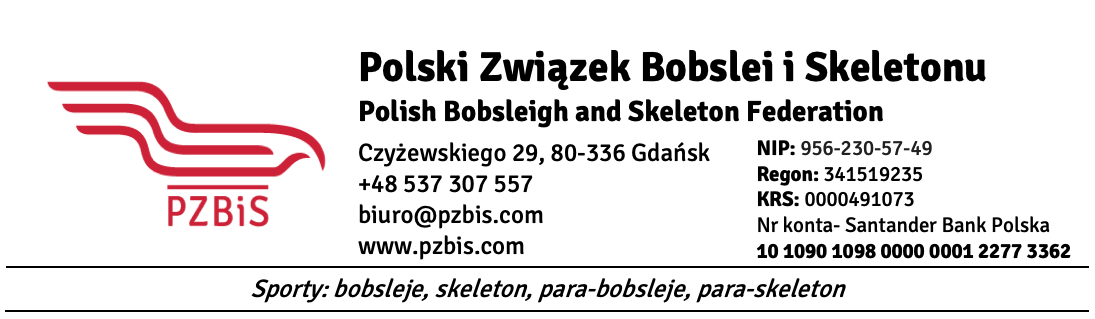 REGULAMIN OBRADWALNEGO ZGROMADZENIA SPRAWOZDAWCZO - WYBORCZEGO POLSKIEGO ZWIĄZKU BOBSLEI I SKELETONU	§ 1.1. Walne Zgromadzenie Sprawozdawczo-Wyborcze Polskiego Związku Bobslei i Skeletonu obraduje w oparciu o Statut Polskiego Związku Bobslei i Skeletonu, uchwały Zarządu w tym przedmiocie i niniejszy Regulamin.2. Przedmiotem obrad jest podsumowanie czteroletniej działalności ustępującego Zarządu, uzyskanie absolutorium, przedstawienie i wypracowanie kierunków działań na następną kadencję oraz wybór nowych władz Związku na kadencję w latach 2022 – 2026.
§ 2.1. W Walnym Zgromadzeniu Sprawozdawczo-Wyborczym Polskiego Związku Bobslei 
i Skeletonu udział biorą: 1) z głosem stanowiącym oraz biernym i czynnym prawem wyborczymdelegaci członków zwyczajnych wybrani według klucza wyborczego;2) z głosem doradczym członkowie organów Związku, o ile nie uzyskali mandatu oraz członkowie wspierający i zaproszeni goście.2. Delegaci stwierdzają swoją obecność na Zgromadzeniu poprzez podpisanie listy obecności 
i odbiór mandatu uprawniającego do głosowania.
§ 3.Charakter i tryb Walnego Zgromadzenia Sprawozdawczo-Wyborczego Polskiego Związku Bobslei i Skeletonu:1) Walne Zgromadzenie Sprawozdawczo-Wyborcze Polskiego Związku Bobslei 
i Skeletonu ma charakter sprawozdawczo - wyborczy;2) Uchwały Walnego Zgromadzenia Sprawozdawczo-Wyborczego zapadają zwykłą większością głosów;3) Prawo zgłaszania wniosków, postulatów, projektów uchwał, kandydatów do Władz Związku itp. przysługuje delegatom z głosem stanowiącym;4) Walne Zgromadzenie Sprawozdawczo-Wyborcze Polskiego Związku Bobslei 
i Skeletonu otwiera Prezes PZBiS;5) Prezes PZBiS proponuje kandydatów na: przewodniczącego obrad i sekretarza obrad;6) Przewodniczącego i sekretarza obrad delegaci wybierają w głosowaniu jawnym, poprzez uniesienie mandatu;7) Przewodniczący przejmuje prowadzenie obrad i przedstawia delegatom wniosek 
o wybór:- 2 protokolantów obrad, których zadaniem jest protokołowanie przebiegu Zgromadzenia, zapisywanie delegatów do dyskusji oraz wykonywanie innych czynności zleconych przez przewodniczącego obrad.8) Przewodniczący obrad zarządza wybory Komisji Zgromadzenia. 9) W celu zgodnego z wymogami Statutu Związku i sprawnego przeprowadzenia Walnego Zgromadzenia Sprawozdawczo-Wyborczego Polskiego Związku Bobslei i Skeletonu wybrane zostają :- Komisja mandatowo-skrutacyjna – w składzie 2 osoby, której zadaniem jest sprawdzenie listy obecności delegatów, ważność ich mandatów, stwierdzenie prawidłowości zwołania zgromadzenia jego zdolności do podejmowania uchwał, liczenie głosów w głosowaniach jawnych, przeprowadzenie głosowania tajnego, obliczenie głosów i ogłoszenie wyników,- Komisja uchwał i wniosków – w składzie 2 osoby, której zadaniem jest zebranie 
i przedstawienie delegatom Zgromadzenia wniosków i uchwał zgłoszonych na piśmie przez delegatów w trakcie obrad w formie jednolitego tekstu stanowiącego uchwałę;10) Członkami Komisji mogą być jedynie delegaci uprawnieni do udziału w Zgromadzeniu 
z głosem decydującym;11) Składy osobowe Komisji delegaci przegłosowują w sposób jawny, 
poprzez podniesienie mandatu;12) Komisje przed przystąpieniem do pracy dokonują spośród siebie wyboru przewodniczącego – sprawozdawcę; 13) Komisje ze swej pracy sporządzają protokół, który podpisują jej członkowie 
i przedkładają przewodniczącemu obrad Walnego Zgromadzenia Sprawozdawczo- Wyborczego Polskiego Związku Bobslei i Skeletonu;14) Przewodniczący obrad przedstawia delegatom do zatwierdzenia w drodze uchwały:- Regulamin Obrad Walnego Zgromadzenia Sprawozdawczo-Wyborczego Polskiego Związku Bobslei i Skeletonu,- Porządek Obrad Walnego Zgromadzenia Sprawozdawczo-Wyborczego Polskiego Związku Bobslei i Skeletonu.15) Dokumenty Zgromadzenia określone w ust. 14 delegaci zatwierdzają 
w głosowaniu jawnym, poprzez uniesienie mandatu.§ 4.1. Obrady Walnego Zgromadzenia prowadzi Przewodniczący obrad, a do jego praw
i obowiązków należą:dbałość o przestrzeganie porządku obrad i niniejszego regulaminu oraz powagę 
i właściwą atmosferę Zgromadzenia,udzielanie głosu delegatom i gościom biorącym udział w obradach, kontrolowanie czasu wystąpień w dyskusji, odbieranie głosu osobie, która nie stosuje się do powyżej określonych zasad,udzielanie głosu poza kolejnością w sprawach formalnych,zarządzanie głosowań,ogłaszanie przerw w obradach Zgromadzenia,podpisanie protokołów i innych dokumentów Walnego Zgromadzenia.2. W celu sprawnego przebiegu obrad i umożliwienia zabrania głosu przez większą ilość uczestników Zgromadzenia, ustala się czas wystąpień do 3 min, a w uzasadnionych Przypadkach można ten czas wydłużyć. Przewodniczący zgromadzenia może też zwrócić uwagę mówcy, gdy ten w wystąpieniu odbiega od przedmiotu dyskusji.3. Przewodniczący Walnego Zgromadzenia Sprawozdawczo-Wyborczego Polskiego Związku Bobslei i Skeletonu rozstrzyga w innych sprawach dotyczących sposobu obradowania, a nie ujętych w niniejszym Regulaminie, zgodnie z ogólnie przyjętymi zasadami obradowania.4. W razie wątpliwości, o jakich mowa w ust. 3, Przewodniczący Walnego Zgromadzenia Sprawozdawczo-Wyborczego Polskiego Związku Bobslei i Skeletonu przed podjęciem rozstrzygnięcia, może zasięgnąć opinii prawnika.§ 5.Tryb przeprowadzenia wyborów do władz Polskiego Związku Bobslei i Skeletonu 
na kadencję 2022-2026 określa się w sposób następujący:1) czynne prawo wyborcze posiadają delegaci na Sprawozdawczo-Wyborcze Zgromadzenie Delegatów Związku biorący udział w Zgromadzeniu, zgodnie ze Statutem Związku;2) warunkiem kandydowania do władz Polskiego Związku Bobslei i Skeletonu jest wyrażenie osobistej zgody kandydata. W razie odmowy wyrażenia zgody na kandydowanie, kandydat jest skreślany z listy;3) w przypadku usprawiedliwionej nieobecności na Zgromadzeniu kandydować 
w wyborach może również osoba, która wolę kandydowania wyraziła na piśmie przedłożonym Przewodniczącemu Zgromadzenia, przez zgłaszającego;4) wybory władz Polskiego Związku Bobslei i Skeletonusą tajne i odbywają się 
z nieograniczonej ilości kandydatów, a dotyczą wyboru: - Prezesa Zarządu Polskiego Związku Bobslei i Skeletonu,- Zarządu Polskiego Związku Bobslei i Skeletonu,- Komisji Rewizyjnej Polskiego Związku Bobslei i Skeletonu,- Komisji Dyscyplinarnej Polskiego Związku Bobslei i Skeletonu.5) listę zgłoszonych kandydatów do władz Polskiego Związku Bobslei i Skeletonu prowadzi Komisja Mandatowo - Skrutacyjna przyjmując, że minimalna ilość kandydatów:- na Prezesa Zarządu PZBiS - 1 osoba,- do Zarządu PZBiS - 5 osób,- do Komisji Rewizyjnej PZBiS - 3 osoby,- do Komisji Dyscyplinarnej PZBiS - 3 osoby.6) kandydaci na stanowisko Prezesa Związku, członka Zarządu, członka Komisji Rewizyjnej lub Komisji Dyscyplinarnej są zgłaszani na piśmie. Zgłoszenie kandydatów do władz PZBiS musi być zgodne z § 15 ust. 8 Statutu PZBiS;7) Przewodniczący Zgromadzenia wnioskuje o zamknięcie listy kandydatów na stanowiska Prezesa Związku, członków Zarządu, członków Komisji Rewizyjnej i Komisji Dyscyplinarnej, układając ją w alfabetycznej kolejności nazwisk;8) Przewodniczący Zgromadzenia ogłasza zamknięci listy kandydatów;9) delegaci przegłosowują w całości listę kandydatów na stanowiska Prezesa Związku, członka Zarządu, członka Komisji Rewizyjnej i Komisji Dyscyplinarnej, w głosowaniu jawnym poprzez uniesienie mandatu.10) z chwilą przyjęcia wniosku o zamknięcie listy kandydatów i przystąpieniu do głosowania Przewodniczący obrad nie udziela głosu poza wnioskami formalnymi.§ 6.Zasady przeprowadzenia wyborów do władz Polskiego Związku Bobslei i Skeletonu:1) Władze Polskiego Związku Bobslei i Skeletonu zgodnie ze Statutem składają się z:Prezesa Zarządu Polskiego Związku Bobslei i Skeletonu,Zarząd Związku – 3-7 członków /§ 23 pkt.4 Statutu PZBiS/,Komisji Rewizyjnej Związku – 3 członków /§ 32 pkt.2 Statutu PZBiS/,Komisja Dyscyplinarna – 3 członków /§ 6 pkt.2 Regulaminu Dyscyplinarnego PZBiS/.2) O wyborze władz określonych w ust 1 pkt. a,b,c oraz Komisji Dyscyplinarnej - decyduje zwykła większość głosów. 3) W przypadku uzyskania tej samej ilości głosów przez więcej kandydatów niż ilość miejsc przewidzianych Statutem i niniejszym Regulaminem, zarządza się dodatkową turę głosowania, w której udział biorą ci kandydaci, którzy uzyskali - równą najmniejszą liczbę głosów. 4) Odstąpienie od dodatkowej tury głosowania może nastąpić jedynie w sytuacji osobistego wycofania się któregoś z kandydatów z ubiegania się o miejsce we władzach Związku lub Komisji Dyscyplinarnej.§ 7.Tryb i sposób przeprowadzenia głosowania do władz Polskiego Związku Bobslei i Skeletonu:1. Głosowanie odbywa się w następujący sposób:delegaci z głosem stanowiącym uczestniczący w Walnym Zgromadzeniu otrzymują odczłonków Komisji mandatowo-skrutacyjnej komplet kart do głosowania na stanowiska:- Prezesa Zarządu Polskiego Związku Bobslei i Skeletonu,- członków Zarządu Polskiego Związku Bobslei i Skeletonu,- członków Komisji Rewizyjnej Polskiego Związku Bobslei i Skeletonu,- członków Komisji Dyscyplinarnej Polskiego Związku Bobslei i Skeletonu.Delegaci w głosowaniu tajnym, kolejno dokonują wyboru władz określonych w ust. 1 pkt 1 i Komisji Dyscyplinarnej przez pozostawienie na liście nazwisk tych kandydatów, na których oddali głos i dokonanie skreśleń tych kandydatów, którym nie udzielili poparcia, a następnie wywoływani zgodnie z listą obecności przez członka Komisji mandatowo-skrutacyjnej, składają swoje karty do przygotowanej urny,W wypadku utraty karty do głosowania delegatowi nie przysługuje prawo 
do drugiej karty,Za głos ważny uznaje się tę kartę do głosowania na której:pozostawiono tyle nazwisk kandydatów, ile w poszczególnych wyborach 
do władz przewiduje Statut i niniejszy Regulamin, a pozostałe skreślono,skreślono więcej kandydatów niż liczba określona w Statucie i Regulaminie.Za głos nieważny uznaje się tę kartę do głosowania na której:pozostawiono więcej kandydatów niż wymaga tego Statut i Regulamin,kolejno skreślono wszystkie nazwiska,dopisano inne nazwiska, bądź dokonano innych zmian w karcie do głosowania,przekreślono całą kartę do głosowania.2. Za wybranych do władz Polskiego Związku Bobslei i Skeletonu oraz Komisji Dyscyplinarnej uważa się tych kandydatów, którzy otrzymali największą ilość głosów, zgodnie z przepisami § 6 niniejszego Regulaminu.3. Z przebiegu głosowania, Komisja mandatowo-skrutacyjna sporządza protokół, 
który podpisują wszyscy członkowie komisji, a karty do głosowania stanowią załączniki 
do protokołu. Komplet dokumentów przewodniczący Komisji przedkłada przewodniczącemu obrad.§ 8.Postanowienia końcowe.Porządek Walnego Zgromadzenia Sprawozdawczo-Wyborczego Polskiego Związku Bobslei i Skeletonu i Regulamin Obrad po zatwierdzeniu przez delegatów są obowiązującymi dokumentami przez cały czas trwania obrad Zgromadzenia.Prawo interpretacji niniejszego Regulaminu przysługuje Przewodniczącemu Zgromadzenia, w razie spornych kwestii przed podjęciem rozstrzygnięcia, może zasięgnąć opinii prawnika.Z przebiegu Walnego Zgromadzenia Sprawozdawczo-Wyborczego Polskiego Związku Bobslei i Skeletonu sporządza się protokół, który podpisują protokolanci, sekretarz
i przewodniczący obrad.Po wyczerpaniu wszystkich spraw związanych z porządkiem obrad Walnego Zgromadzenia Sprawozdawczo-Wyborczego Polskiego Związku Bobslei i Skeletonu zamknięcie Obrad ogłasza Przewodniczący Zgromadzenia. 